 	 	 	 	 	Zał. nr 2 do specyfikacji istotnych  	 	 	 	 	 	 	 	 warunków zamówienia Wzór umowy 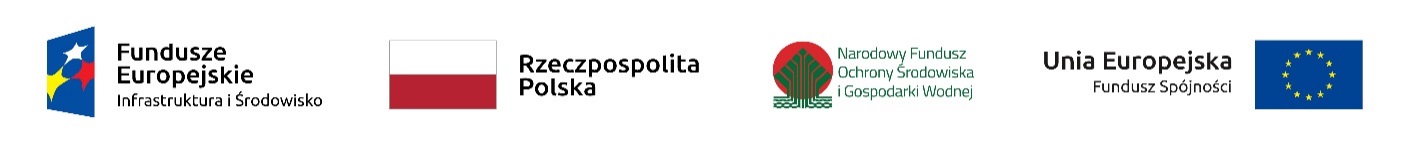 UMOWA NR …………… Spis rozdziałów: W dniu ...........2020r. w Rzeszowie pomiędzy:  Państwowym Gospodarstwem Wodnym Wody Polskie, ul. Żelazna 59A, 00-848 Warszawa, NIP: 5272825616, REGON: 368302575, reprezentowanym przez:  Małgorzatę Wajda –Dyrektor Regionalnego Zarządu Gospodarki Wodnej w Rzeszowie, ul. Hanasiewicza 17 B, 35-103 Rzeszów  zwanym dalej w treści umowy „Zamawiającym”,  a ............................................................................................................................................................. (nazwa i siedziba podmiotu będącego Wykonawcą) posiadającym: NIP ..........................................  	KRS...................................  REGON ............................................. zwanym dalej w treści umowy „Wykonawcą”, reprezentowanym przez: ................................................................................................................................................................. (imiona, nazwiska i stanowiska umocowanych przedstawicieli) Zamawiający i Wykonawca zwani wspólnie „Stronami” lub każdy z osobna „Stroną” w rezultacie dokonania przez Zamawiającego wyboru oferty Wykonawcy w przetargu nieograniczonym została zawarta umowa następującej treści: ROZDZIAŁ I – POSTANOWIENIA OGÓLNE § 1  Przedmiot umowy Zamawiający zleca, a Wykonawca przyjmuje do wykonania pierwszą część zadania pn.: „Odtworzenie pierwotnej pojemności zbiornika przystopniowego w Rzeszowie na rzece Wisłok” Szczegółowy zakres przedmiotu umowy precyzuje dokumentacja techniczna, specyfikacja techniczna wykonania 
i odbioru robót oraz specyfikacja istotnych warunków zamówienia. Integralną część umowy stanowi:  Załącznik nr 1 – „Kosztorys uproszczony".Zamawiający wymaga zatrudnienia na podstawie umowy o pracę przez Wykonawcę lub podwykonawcę osób wykonujących wskazane poniżej czynności w zakresie realizacji przedmiotu umowy: -  oznakowanie terenu prowadzonych robót odmuleniowych,- montaż folii polietylenowej na powierzchni tymczasowej deponii.W trakcie realizacji zamówienia Wykonawca, na każde wezwanie Zamawiającego, w terminie określonym w tym wezwaniu, zobowiązany jest przedłożyć odpowiednie dokumenty lub ich kopie (poświadczone za zgodność z oryginałem przez Wykonawcę), potwierdzające spełnianie wymogu zatrudnienia na podstawie umowy o pracę przez Wykonawcę lub podwykonawcę osób wykonujących czynności wskazane w ust. 4 niniejszego paragrafu. Dokumentami, o których mowa w zdaniu poprzedzającym będą w szczególności: oświadczenie Wykonawcy lub podwykonawcy o zatrudnieniu na podstawie umowy o pracę osób wykonujących czynności, których dotyczy wezwanie Zamawiającego; oświadczenie powinno zawierać w szczególności: dokładne określenie podmiotu składającego oświadczenie, datę złożenia oświadczenia, wskazanie, że objęte wezwaniem czynności wykonują osoby zatrudnione na podstawie umowy o pracę wraz ze wskazaniem liczby tych osób, imion i nazwisk tych osób, rodzaju umowy o pracę i wymiaru etatu, wskazanie miejsca wykonywania czynności (nazwy zamówienia) oraz podpis osoby uprawnionej do złożenia oświadczenia w imieniu Wykonawcy lub podwykonawcy, poświadczoną za zgodność z oryginałem odpowiednio przez Wykonawcę lub podwykonawcę kopię umowy/ umów o pracę osób wykonujących w trakcie realizacji zamówienia czynności, których dotyczy ww. oświadczenie wykonawcy lub podwykonawcy (wraz z dokumentem regulującym zakres obowiązków, jeżeli został sporządzony). Kopia umowy/umów powinna zostać zanonimizowana w sposób zapewniający ochronę danych osobowych pracowników, zgodnie z przepisami rozporządzenia Parlamentu Europejskiego i Rady (UE) 2016/679 z dnia 27 kwietnia 2016 r. w sprawie ochrony osób fizycznych w związku z przetwarzaniem danych osobowych i w sprawie swobodnego przepływu takich danych oraz uchylenia dyrektywy 95/46/WE (ogólne rozporządzenie o ochronie danych) (Dz. Urz. UE L 119 z 04.05.2016, str. 1), dalej zwane również „RODO” (tj. w szczególności bez adresów, nr PESEL pracowników). Imię i nazwisko pracownika nie podlega anonimizacji. Informacje takie jak : data zawarcia umowy, rodzaj umowy o pracę i wymiar etatu powinny być możliwe do zidentyfikowania; zaświadczenie właściwego oddziału ZUS, potwierdzające opłacanie przez Wykonawcę lub podwykonawcę składek na ubezpieczenie społeczne i zdrowotne z tytułu zatrudnienia na podstawie umów o pracę za ostatni okres rozliczeniowy; poświadczoną za zgodność z oryginałem odpowiednio przez Wykonawcę lub podwykonawcę kopię dowodu potwierdzającego zgłoszenie pracownika przez pracodawcę do ubezpieczeń, zanonimizowaną w sposób zapewniający ochronę danych osobowych pracowników, zgodnie z przepisami RODO. Imię i nazwisko pracownika nie podlega anonimizacji. Zamawiający uprawniony jest ponadto do żądania w wyznaczonym terminie wyjaśnień od Wykonawcy w przypadku wątpliwości w zakresie potwierdzenia spełniania ww. wymogów oraz przeprowadzenia kontroli na miejscu wykonywania czynności. W przypadku uzasadnionych wątpliwości co do przestrzegania prawa pracy przez Wykonawcę lub podwykonawcę, Zamawiający może zwrócić się o przeprowadzenie kontroli do Państwowej Inspekcji Pracy. Z tytułu niespełnienia przez Wykonawcę lub podwykonawcę wymogu zatrudnienia na podstawie umowy o pracę osób wykonujących wskazane w ust. 4 czynności, Zamawiający przewiduje sankcję w postaci obowiązku zapłaty przez Wykonawcę kary umownej w wysokości określonej w § 14 ust. 1 pkt 1 lit. m). Brak przedłożenia przez Wykonawcę w terminie określonym przez Zamawiającego w wezwaniu dokumentów lub ich kopii potwierdzających spełnienie wymogu zatrudnienia na podstawie umowy o pracę, uważane będzie przez Zamawiającego za niespełnienie przez Wykonawcę wymogu zatrudnienia pracowników i skutkować będzie naliczeniem kary umownej, o której mowa w § 14 ust. 1 pkt 1 lit. m) niniejszej umowy. W przypadku przedłożenia przez Wykonawcę Zamawiającemu umowy o pracę zawartej z osobą przy pomocy której będzie realizowane zamówienie lub innego dokumentu zawierającego dane osobowe pracownika ze wskazanych powyżej, Wykonawca jest zobowiązany jednocześnie przedłożyć Zamawiającemu oświadczenie pracownika, że wyraża zgodę na przetwarzanie danych osobowych przez Zamawiającego zgodnie z przepisami RODO.  § 2 Obowiązki Wykonawcy Wykonawca niniejszą umową zobowiązuje się wobec Zamawiającego do wykonania i przekazania Zamawiającemu przedmiotu umowy wykonanego zgodnie z postanowieniami umowy, dokumentacją techniczną, specyfikacją istotnych warunków zamówienia, specyfikacją techniczną wykonania i odbioru robót, sztuką budowlaną, obowiązującymi normami i przepisami prawa krajowego i unijnego, wytycznymi obowiązującymi w ramach Programu Operacyjnego Infrastruktura i Środowisko na lata 2014-2020 oraz przepisami bezpieczeństwa i higieny pracy.Wykonawca oświadcza, że zapoznał się ze specyfikacją istotnych warunków zamówienia z załącznikami, oraz że uznaje ją za wystarczającą podstawę do realizacji przedmiotu umowy. Wykonawca oświadcza, że zakres robót określony w zał. nr 1 do umowy oraz w dokumentacji technicznej nie budzi żadnych wątpliwości. Wykonawca wyklucza możliwość powoływania się na niezrozumienie zakresu przedmiotu umowy oraz treści umowy i specyfikacji istotnych warunków zamówienia jako podstawę roszczeń o zmianę wynagrodzenia lub zmianę terminu wykonania oraz potwierdza, iż nie będzie żądał podwyższenia wynagrodzenia wskutek złego oszacowania rozmiaru lub kosztów prac. Wykonawca zrealizuje przedmiot umowy z najwyższą starannością, w sposób który zapewni prawidłową  i terminową realizację zadania, zgodnie z wiedzą techniczną, normami i warunkami technicznymi przy wykorzystaniu wykwalifikowanej kadry z aktualnymi odpowiednimi uprawnieniami. § 3 Terminy realizacji Strony ustalają terminy realizacji przedmiotu umowy: Rozpoczęcie: z dniem przekazania terenu realizacji przedmiotu umowyZakończenie: do 20.12.2020 r. § 4 Możliwość wyłączenia zakresu i wykonanie zastępcze Zamawiający zastrzega sobie prawo bez odszkodowania i bez uprzedniej zgody Wykonawcy do wyłączenia części zakresu zamówienia z zakresu będącego przedmiotem umowy, gdy dotyczy to przypadków, o których mowa w § 18 ust. 1 pkt 1) niniejszej umowy. Wartość zamówień wyłączonych zostanie ustalona w oparciu o zaakceptowany przez Zamawiającego zakres robót wyłączonych i stosowne pozycje kosztorysu uproszczonego po uprzedniej akceptacji zmniejszenia zakresu przez Instytucję Wdrażającą Program Operacyjny Infrastruktura i Środowisko 2014-2020 (zwaną dalej Instytucją Wdrażającą POIiŚ). Wyłączenie zakresu przedmiotu umowy objąć może poszczególne zakresy robót przy zachowaniu obowiązku realizacji efektu końcowego. W takim przypadku zostanie przez Strony dokonane odpowiednie zmniejszenie wynagrodzenia ryczałtowego i ustalenie jego nowej wysokości w formie aneksu do umowy. O zamiarze wyłączenia danego zakresu przedmiotu umowy Zamawiający zawiadomi Wykonawcę najpóźniej  na 14 dni przed terminem rozpoczęcia realizacji wyłączanego zakresu, w tym wyznaczonego na podstawie § 7 ust. 36. Wykonanie wyłączanego zakresu po ww. zawiadomieniu obciąża Wykonawcę. W przypadku stwierdzenia niewykonania lub niewykonywania albo nienależytego wykonania (wykonywania) robót wchodzących w zakres przedmiotu umowy, Zamawiający wyznaczy Wykonawcy termin na przystąpienie do wykonania lub wykonywania albo należytego wykonania lub wykonywania tych robót. Po jego bezskutecznym upływie może Zamawiający od umowy odstąpić w terminie, o którym mowa w § 15 ust. 2 lub powierzyć wykonanie całości lub części robót, do których należytego wykonania Zamawiający bezskutecznie wzywał Wykonawcę, innemu podmiotowi (Wykonawcy zastępczemu) na koszt i niebezpieczeństwo Wykonawcy. Wykonawca wyraża zgodę na potrącenie kosztów wynagrodzenia Wykonawcy zastępczego z przysługującego Wykonawcy wynagrodzenia.  	ROZDZIAŁ II – REALIZACJA ROBÓT § 5 Przekazanie terenu realizacji przedmiotu umowy Zamawiający zobowiązuje się do przekazania Wykonawcy terenu realizacji przedmiotu umowy w terminie do 7 dni od dnia zawarcia umowy.  Poprzez pojęcie " terenu realizacji przedmiotu umowy" należy rozumieć przestrzeń, w której prowadzone są roboty wraz z przestrzenią zajmowaną przez urządzenia zaplecza budowy. Z czynności związanych z przekazaniem terenu realizacji przedmiotu umowy zostanie spisany stosowny protokół.  Zamawiający zobowiązuje się dostarczyć Wykonawcy dokumentację techniczną w 1 egz. do dnia przekazania terenu realizacji przedmiotu umowy. Wykonawca odpowiada za wszelkie szkody wynikłe z jego winy na terenie realizacji przedmiotu umowy na zasadach ogólnych do chwili odebrania przedmiotu umowy.  § 6 Nadzór i kierowanie robotami Zamawiający powołuje Inspektora Nadzoru Inwestorskiego w osobie............................................... legitymującego się uprawnieniami nr .................... z dnia ..............................  Wykonawca ustanawia*:  Kierownika robót w osobie ............................. legitymującego się uprawnieniami  nr ........................... z dnia .........................................P. ………………………………….. legitymującego się uprawnieniami nr …………. z dnia …………………….., jako osobę do wykonywania samodzielnych funkcji w dziedzinie geodezji i kartografii.  * - w §7 ust. 2 wymienione zostaną osoby wskazane przez Wykonawcę w zał. nr 11 do oferty Wykaz osób skierowanych przez Wykonawcę do realizacji zamówienia Zamawiający przewiduje możliwość wskazania przez Wykonawcę do realizacji przedmiotu umowy osób innych, niż wykazane w Ofercie, pod warunkiem zwrócenia się Wykonawcy z pisemnym wnioskiem do Zamawiającego. Do wniosku Wykonawca dołączyć musi oświadczenie, że wskazane osoby spełniają wymagania określone w pkt. VII.2.B) specyfikacji istotnych warunków zamówienia wraz z kserokopią dokumentu potwierdzającego stosowne uprawnienia do wykonywania samodzielnych funkcji technicznych w budownictwie lub uprawnienia w dziedzinie geodezji i kartografii. §7 Warunki realizacji robót budowlanych Roboty wykonywane będą zgodnie z aktualnymi uwarunkowaniami wykonania przedmiotu umowy zawartymi w :prawomocnej decyzji z dnia 21.10.2019 r. Regionalnego Dyrektora Ochrony Środowiska w Rzeszowie ustalającej warunki prowadzenia działań,dokumentacji technicznej,postanowieniach niniejszej umowy,postanowieniach specyfikacji istotnych warunków zamówienia,postanowieniach specyfikacji technicznej wykonania i odbioru robót.Usunięcie namułów pogłębiarką ssąco-refulującą winno być prowadzone po zakończeniu prac związanych z usuwaniem roślinności pływającej i korzeniącej się w dnie.Odmulenie rozpocznie się od prawej strony zbiornika i postępować będzie wzdłuż prawego brzegu, następnie prace odmuleniowe rozpoczną się w głównym nurcie rzeki i przy czym ingerencja w nurt rzeki możne nastąpić najwcześniej od grudnia. W ramach pierwszej części robót odmuleniowych w Cyklu 2 wydobyte zostanie 70 000 m3 osadów  („pulpy” wg nazewnictwa zastosowanego w Decyzji RDOŚ w Rzeszowie z dnia 21.10.2019 r.)Namuły usuwane będą przy użyciu refulera, który szczelnym systemem rur będzie przekazywał będzie wydobyte osady na miejsce deponii. Uwodnione osady będą deponowane w georurach (geotubach) na terenie deponii. Wywóz osadu z terenu deponii nastąpi po jego odwodnieniu w kontenerach geosyntetycznych (geotubach), tj. uzyskaniu optymalnej do wywozu konsystencji i uwodnienia.  W obrębie akwenu zbiornika dopuszczalne jest prowadzenie prac z użyciem refulera (do usuwania osadów) oraz koparki pracującej na barce lub pontonie (do usuwania szuwarów). Dopuszcza się możliwość usuwania szuwarów refulerem z głowicą posiadającą łyżkę koparkową.Nieprzekraczalny areał zbiornika przeznaczony do odmulania będzie oznaczony na brzegu poprzez umieszczenie tablic oraz poprzez umieszczenie boi w widocznym kolorze na wodzie. Drzewa i krzewy narażone na kolizję ze sprzętem mechanicznym, które nie są przeznaczone do usunięcia zostaną na etapie realizacji robót zabezpieczone np. poprzez szalunek z desek bez użycia gwoździ, zabezpieczenie pni matami jutowymi itp. Dopuszczalna jest także możliwość wygrodzenia skupisk drzew czy krzewów przy użyciu kolorowej taśmy. Użyte zabezpieczenia oraz ich przegląd prowadzone będą z udziałem nadzoru botanicznego.Usuwanie roślinności szuwarowej prowadzone będzie pod nadzorem przyrodniczym, w tym w obecności ornitologa. Uwaga: Koszt nadzoru przyrodniczego w tym zakresie leży po  stronie Wykonawcy. Roboty prowadzone będą w godzinach od 6:00 do 22:00.Prace odmuleniowe wykonywane będą bez obniżania lustra wody.Prace będą prowadzone przy użyciu sprzętu sprawnego technicznie. Należy na bieżąco dokonywać kontroli szczelności układów hydraulicznych, paliwowych i chłodzenia używanego sprzętu.Prowadzone prace związane z wydobywaniem osadów dennych nie będą wpływać negatywnie na pracę stopnia wodnego „Rzeszów” związaną z piętrzeniem wody, w tym powodować naruszenia obowiązującej rzędnej piętrzenia.  Zaplecze robót zlokalizowane będzie w obrębie deponii. Zaplecze robót zostanie zorganizowane w formie ogrodzonego i utwardzonego placu.Zaplecze zostanie wyposażone w środki zabezpieczające przed przenikaniem szkodliwych substancji do gleby, ziemi lub do wód (np. sorbenty). Stanowiska obsługi maszyn wyposażone będą w maty sorpcyjne oraz hydrofobowe maty sorpcyjne do usuwania substancji z powierzchni wody i z powierzchni stałych. Ścieki bytowe z zaplecza budowy będą odprowadzane do szczelnych zbiorników bezodpływowych i sukcesywnie wywożone przez uprawnione podmioty do najbliższej oczyszczalni ścieków.  Zaplecze będzie zaopatrzone w odpowiednią ilość przenośnych toalet. Toalety przenośne będą utrzymane we właściwym stanie a nieczystości będą odpowiednio często wywożone. Toalety będą regularnie sprzątane i usunięte po zakończeniu robót.Samochody będą tankowane na stacji paliw, natomiast sprzęt budowlany będzie tankowany na utwardzonym terenie w obrębie zaplecza budowy. W przypadku wystąpienia awarii mogącej powodować zagrożenie dla stanu środowiska Wykonawca robót zobowiązany będzie do niezwłocznego powiadomienia odpowiednich służb i organów oraz do niezwłocznego zabezpieczenia miejsca awarii. Dopuszczalne jest tankowanie pogłębiarki ssąco – refulującej oraz koparki umieszczonej na pontonie lub innego sprzętu pływającego na wodzie, po wcześniejszym dostarczeniu do nich paliwa w kanistrach. Na pokładzie refulera oraz koparki do usuwania szuwarów będzie znajdował się sypki sorbent oraz hydrofobowe maty sorpcyjne do usuwania substancji z powierzchni wody i z powierzchni stałych. Przyczepy w samochodach wywożących urobek będą zabezpieczone w czasie jego transportu np. w plandeki.Odpady uzyskane w trakcie prac odmuleniowych będą przekazane podmiotom prowadzącym działalność w zakresie zbierania lub przetwarzania odpadów.Prace prowadzone będą pod nadzorem przyrodniczym. W składzie zespołu nadzoru przyrodniczego należy zapewnić obecność specjalistów: ichtiologa, herpetologa, teriologa, malakologa, ornitologa, botanika (w tym hydrobotanika)/fitosocjologa o wykształceniu wyższym z zakresu biologii, leśnictwa, ochrony środowiska lub pokrewnym i odpowiednim doświadczeniu (tj. przynajmniej jedna osoba z danej specjalności wykazująca się doświadczeniem w pełnieniu przynajmniej jednego nadzoru przyrodniczego lub inwentaryzacji przyrodniczej w zakresie organizmów/grupy organizmów do którego jest wyznaczona).  Uwaga: Koszt nadzoru przyrodniczego w tym zakresie leży po  stronie Wykonawcy.Działanie polegające na kształtowaniu terenu deponii i jej przygotowaniu do składowania urobku będzie prowadzone pod nadzorem przyrodniczym. Uwaga: Koszt nadzoru przyrodniczego w tym zakresie leży po  stronie Wykonawcy.Nadzór herpetologiczny będzie także uczestniczyć w pracach przygotowawczych w rejonie deponii poprzez przegląd terenu przed składowaniem osadów. W przypadku ryzyka zniszczeń siedlisk płazów nadzór podejmie działania związane z przenoszeniem osobników we wszystkich stadiach rozwojowych do siedlisk zastępczych położonych w górnej części zbiornika. Uwaga: Koszt nadzoru herpetologicznego  w tym zakresie leży po  stronie Wykonawcy.Podczas prac będzie prowadzony nadzór ichtiologiczny, którego zadaniem będzie: bieżące kontrolowanie zagrożeń dla ryb i ewentualne wstrzymanie prac lub zalecenie ich modyfikacji, stały kontakt z użytkownikiem rybackimkontrola stanu przepławki dla ryb na jazie piętrzącym Zbiornika Rzeszów we współpracy z Okręgiem PZW w Rzeszowie (zapewnienie obsługi, bezpieczeństwa oraz właściwego funkcjonowania tego urządzenia, z uwzględnieniem wymagań wynikających z warunków utrzymywania wód; do obowiązków właściciela należy: prawidłowa eksploatacja, konserwacja oraz remont w celu zachowania prawidłowej funkcji urządzenia), stały monitoring zachowania ryb w obszarach wejść do przepławki (np. stwierdzanie nadmiernej koncentracji ryb przy wejściach do przepławki), podejmowanie decyzji o przerwaniu prac w razie stwierdzenia problemu z drożnością przepławki wynikającego z prowadzonych prac odmuleniowych (np. negatywnego wpływu zwiększonej ilości zawiesiny na migrację ichtiofauny),kontrola pracy przepławki: wlotu wody na przepławkę w zakresie jego drożności, a także kontrola konstrukcji przepławki - kanału żelbetowy z obrotowymi betonowymi elementami tworzącym przegrody przepławki oraz wylot z przepławki, gdzie mogą gromadzić się osady (możliwość ewentualnego powstawania "stożka" z osadów u wypływu z przepławki). w przypadku gromadzenia się zanieczyszczeń i osadów należy je niezwłocznie usuwać celem udrożnienia przepławki. częstotliwość kontroli przepławki przez nadzór ichtiologiczny będzie dostosowana do zakresu prowadzonych prac w danym czasie/momencie; jednak nie rzadziej niż 1 raz w tygodniu; kontrola w kontekście wzmożonej aktywności ryb podczas zarybiania górnych odcinków rzeki gatunkami migrującymi na dalekie odległości, kontrola w przypadku wystąpienia ekstremalnych warunków klimatycznych, w tym gwałtownych wezbrań; dodatkowa kontrola będzie wykonana po ustąpieniu wezbraniakontrola w przypadku niskich stanów wody na zbiorniku, (monitoring pracy przepławki będzie zwiększony i dostosowany do potrzeb właściwej jej pracy)kontrola ichtiofauny  w nurcie rzeki (zbiornika) w terminie i częstotliwości w zależności od wskazań nadzoru ichtiologicznego, decyzja o przerwaniu prac będzie niezwłocznie podjęta przez nadzórelementy typu bariera elektryczna przy ujęciu elektrowni, jeśli wymaga czasowego demontażu winny być z powrotem poddane funkcjonalności po zakończeniu prac.Uwaga: Koszt nadzoru ichtiologicznego w tym zakresie leży po  stronie Wykonawcy.Organizmy wydobyte w trakcie usuwania roślin korzeniących się w dnie będą przenoszone przez nadzór przyrodniczy do bezpiecznych siedlisk położonych w górnej części zbiornika (nieobjętej przedmiotowymi pracami). Podczas robót odmuleniowych prowadzony będzie monitoring jakości wody (w miejscach/stanowiskach uzgodnionych z nadzorem ichtiologicznym oraz użytkownikiem rybackim) uwzględniający następujące parametry: temperatura wody w zbiorniku – pomiar codziennie, jednokrotny, o stałych porach, z rejestracją wyników wykonywany w odległość do 200 m poniżej pracującego refulera; jeżeli wystąpią przekroczenia dopuszczalnej temperatury, to nastąpi wstrzymanie pracy do momentu, gdy uzyskana wartość podczas kolejnego, codziennego pomiaru będzie odpowiadać wartości dopuszczalnej, określonej w niniejszej decyzji, tlenu – pomiar codziennie, jednokrotny, o stałych porach z rejestracja wyników pomiaru, wykonywany w odległość do ok. 200 m poniżej pracującego refulera; jeżeli wystąpią przekroczenia to nastąpi wstrzymanie pracy do momentu, gdy uzyskana wartość podczas kolejnego, codziennego pomiaru będzie odpowiadać wartości dopuszczalnej, określonej poniżej, zawiesina ogólna - pomiar co najmniej 2 razy w tygodniu z rejestracją wyników pomiaru podczas pracy refulera, w strefie do ok. 200 m poniżej pracującego refulera – w przypadku jeżeli  wystąpią przekroczenia w stosunku do wartości określonej niniejszą decyzją prace zostaną wstrzymane do momentu, gdy uzyskana wartość podczas kolejnego pomiaru będzie odpowiadać wartości dopuszczalnej.Odmulanie będzie można prowadzić wyłącznie wtedy, gdy: w zasięgu do ok. 200 m poniżej pracującego refulera: 	a) temperatura wody w zbiorniku będzie niższa niż 25°C, 	b) stężenie zawiesiny ogólnej nie będzie przekraczać wartości 100 mg/l,stężenie tlenu  rozpuszczonego w wodzie będzie wynosiło co najmniej 4mgO2/dm3, natomiast stosowane kontrole będą wykonywane raz w tygodniu na 4 stanowiskach, których uśredniona próbka poddana zostanie analizie laboratoryjnej. Dobór stanowisk zostanie uzgodniony z nadzorem ichtiologicznym Prowadzony będzie stały monitoring stężenia zawiesiny w rzece, na odcinku Wisłoka poniżej zapory 
(w odległości do 1 km od zapory w dół rzeki). Monitoring  prowadzony będzie zgodnie z zaleceniami nadzoru przyrodniczego i częstotliwością przez niego wskazaną. W przypadku utrzymywania się przez dłuższy okres, np. 10 dni lub więcej, 20 g zawiesiny w dm³ wody prace będą okresowo wstrzymywane do czasu opadnięcia zawiesiny na dno. Prace można rozpocząć gdy ilość zawiesiny spodnie poniżej 20 g 
w dm³ wody w co najmniej 2 próbach. przedmiotowymi pracami). Uwaga: Koszt prowadzenia monitoringu w zakresie j/w leży po stronie Wykonawcy. Podczas robót odmuleniowych prowadzony będzie monitoring jakości wody (w miejscach/stanowiskach uzgodnionych z nadzorem ichtiologicznym oraz użytkownikiem rybackim) uwzględniający następujące parametry: Wykonawca zobowiązuje się do organizacji robót w sposób zapewniający terminową realizację przedmiotu zamówienia.W przypadku, gdy Wykonawca opóźnia się z realizacją robót tak dalece, że zagraża to niedotrzymaniem terminu zakończenia realizacji przedmiotu umowy lub niewykonaniem przez Wykonawcę zakładanych przerobów, Zamawiający zastrzega sobie prawo do pisemnego wyznaczania Wykonawcy w trakcie realizowania przedmiotu umowy szczegółowych terminów realizacji poszczególnych elementów robót wchodzących w zakres  przedmiotu umowy.W przypadku gdy realizacja przedmiotu umowy wiązałaby się z łamaniem zakazów obowiązujących w stosunku do gatunków roślin, zwierząt i grzybów objętych ochroną gatunkową Wykonawca zobowiązany jest do uzyskania stosownych zezwoleń, o których mowa w art. 56 ustawy z dnia 16 kwietnia 2004 r. o ochronie przyrody (tekst jedn. D. U z 2018 r., poz. 1614 z późn. zm.).W okresie realizacji robót będzie zapewniona taka ich organizacja , aby zagwarantowany był spływ wód w rzece oraz bezpieczeństwo terenów i obiektów położonych w obrębie przedsięwzięcia. Realizacja prac odmuleniowych nie może powodować niszczenia brzegów zbiornika.W czasie trwania robót należy podejmować takie działania techniczne i organizacyjne, aby nie dopuścić do zanieczyszczenia wód i gruntu stosowanymi substancjami, ściekami lub odpadami powstającymi w związku z realizowanymi pracami.Należy wykorzystywać sprzęt sprawny technicznie – ewentualne awarie natychmiast będą usuwane.Wykonawca zobowiązuje się do:utrzymywania terenu realizacji przedmiotu umowy w stanie wolnym od przeszkód komunikacyjnych oraz usuwania niepotrzebnych urządzeń pomocniczych, zbędnych materiałów oraz odpadów na koszt własny,zapewnienia płynności ruchu drogowego podczas wykonywania robót oraz do m.in.: likwidowania w trybie natychmiastowym zagrożenia w postaci ubytków w nawierzchni pasa drogowego zagrażających bezpieczeństwu,bezzwłocznego powiadamiania Zamawiającego o wszelkich możliwych wydarzeniach i okolicznościach mogących wpłynąć na koszt inwestycji lub opóźnienie robót,do niezwłocznego przekazywania pisemnej informacji (potwierdzonej przez inspektora nadzoru inwestorskiego) w zakresie postępu rzeczowego i ewentualnych napotkanych problemów w trakcie realizacji przedmiotu umowy. Wszelkie propozycje zmian do wprowadzenia w ramach realizowanego zadania będą zgłaszane pisemnie Zamawiającemu. Wykonawca będzie usuwać na bieżąco, na własny koszt, wszelkie zanieczyszczenia, uszkodzenia spowodowane jego pojazdami na drogach publicznych oraz dojazdach do terenu realizacji przedmiotu umowy.Wykonawca zobowiązany jest prowadzić roboty w sposób nie powodujący uszkodzeń w infrastrukturze nadziemnej, podziemnej i mienia osób trzecich, a w przypadku powstania takich szkód zobowiązuje się do ich naprawienia oraz przekazania Zamawiającemu pisemnego potwierdzenia naprawienia powstałej szkody.Jeżeli do wykonania robót niezbędne będzie wejście w teren lub korzystanie z innych nieruchomości lub obiektów Wykonawca zobowiązany jest uzyskać stosowną zgodę ich właścicieli, uzgodnić zakres i terminy korzystania z nich oraz pokryć wszystkie zawiązane z tym koszty.Wykonawca na każde wezwanie Zamawiającego zobowiązany jest do niezwłocznego przekazywania pisemnej informacji (potwierdzonej przez inspektora nadzoru inwestorskiego) w zakresie postępu rzeczowego i ewentualnych napotkanych problemów w trakcie realizacji przedmiotu zamówienia. Wszelkie propozycje zmian do wprowadzenia w ramach realizowanej inwestycji będą zgłaszane pisemnie Zamawiającemu. Wykonawca zobowiązany jest do bieżącego informowania Zamawiającego o wystąpieniu ryzyka zagrożenia realizacji przedmiotu umowy i prowadzenie bieżącej analizy tego ryzyka. Wykonawca zobowiązany jest do sporządzania dokumentacji fotograficznej (wraz ze stosownym opisem zdjęć) w formie elektronicznej obrazującej stan: przed przystąpieniem do robót, z przebiegu każdego etapu realizacji zamówienia oraz po zakończeniu i odbiorze przedmiotu umowy (lub wcześniej na żądanie Zamawiającego). Dokumentację tę w trakcie realizacji przedmiotu zamówienia Wykonawca przedkładać będzie Zamawiającemu raz w miesiącu na płycie CD/DVD (na koniec miesiąca).Wykonawca jest zobowiązany do zapewnienia bezpieczeństwa terenu wykonywanych prac, w całym okresie realizacji przedmiotu umowy, aż do zakończenia i odbioru końcowego przedmiotu umowy, a w szczególności: zapewnienie warunków bezpieczeństwa pracy i pobytu osób, wykonujących czynności, związane z realizacją robót odmuleniowych  i nienaruszalność ich mienia, służącego do pracy, a także zabezpieczenie terenu przedsięwzięcia  przed dostępem osób niepowołanych.Zaplecze realizacji robót winno spełniać wymagania polskiego prawa w tym zakresie. Zaplecze winno być zlokalizowane w miejscu uzgodnionym z Inspektorem nadzoru.  Ścieki bytowe z zaplecza budowy będą odprowadzane do szczelnych zbiorników bezodpływowych i sukcesywnie wywożone, przez uprawnione podmiot, do najbliższej oczyszczalni ścieków. Wykonawca winien zabezpieczyć zaplecze w odpowiednią ilość przenośnych toalet. Wykonawca jest odpowiedzialny za utrzymanie ich we właściwym stanie oraz odpowiednio częsty wywóz nieczystości. Toalety muszą być regularnie sprzątane i usunięte po zakończeniu robót.Zaplecze zostanie zorganizowane w formie utwardzonego placu. Na placu zostanie wyznaczony miejsce  dla samochodów osobowych oraz sprzętu. Zaplecze wyposażone zostanie w środki zabezpieczające przed przenikaniem substancji stwarzających ryzyko do gleby, ziemi lub do wód (np. sorbenty)Realizacja przedsięwzięcia nie może negatywnie wpływać na warunki poborów wody zlokalizowanych na ujęciach w km 68+020 i 68+080 (wg MPHP 2016 w km 78+190 i w km 78+250) oraz w km 64+750 (wg MPHP 2016 w km 75+040) w zakresie jej stanu ilościowego i jakościowego, w stopniu determinującym zmianę poboru lub uzdatniania wody lub ograniczenie wielkości poboru poniżej dotychczas ustalonego poziomu. (Uwaga: Zamawiający udostępni Wykonawcy stosowne pozwolenia wodnoprawne).Odpady komunalne wydobyte w trakcie prac odmuleniowych będą przekazane podmiotom prowadzącym działalność w zakresie zbierania lub przetwarzania odpadów.Wykonawca sporządzi Dokumentację powykonawczą wraz z niezbędnymi opisami w zakresie i formie jak w dokumentacji technicznej, a jej treść przedstawiać będzie roboty tak, jak zostały przez Wykonawcę zrealizowane. Wykonawca po zakończeniu prac sporządzi na podstawie wykonanej na swój koszt batymetrii dna zbiornika przekroje poprzeczne zbiornika wodnego w odległości nie mniejszej niż 100 metrów (oraz w obrębie elementów uzbrojenia technicznego)  na których zaznaczy:	- poziom dna przed odmuleniem,	- poziom dna po wykonaniu odmulania.	Wykonawca po zakończeniu prac wykona profil podłużny zbiornika wodnego, na którym zaznaczy:	- poziom dna przed odmuleniem,	- poziom dna po wykonaniu odmulenia.Wykonawca zobowiązuje się do wykonywania m.in.: badań uwodnienia osadu oraz badań pod kątem zanieczyszczeń chemicznych. Zamawiający zastrzega sobie prawo bez odszkodowania i bez uprzedniej zgody wykonawcy  do wyłączenia części robót z zakresu będącego przedmiotem umowy, gdy dotyczy to zmniejszenia zakresu rzeczowego określonego w dokumentacji projektowej w związku z obiektywną niemożnością wykonania danego zakresu rzeczowego, braku celowości wykonania danego zakresu rzeczowego, działania siły wyższej. W takim przypadku dokonana zostanie przez strony zmiana wynagrodzenia ryczałtowego i ustalenie jego nowej wysokości na zasadach podanych we wzorach umów stanowiących załącznik do SIWZ.§ 8 Ubezpieczenie robót Wykonawca jest odpowiedzialny i ponosi wszelkie koszty z tytułu strat materialnych powstałych w związku  z zaistnieniem zdarzeń losowych i z tytułu odpowiedzialności cywilnej obowiązującej w czasie realizacji robót objętych umową. Wykonawca odpowiada od momentu przekazania mu placu budowy za szkody w robotach objętych umową zaistniałe w wyniku deszczów nawalnych, zalania, powodzi, obsunięć. W razie powstania szkód Wykonawca jest zobowiązany do ich usunięcia na własny koszt.  § 9 Wyroby budowlane i roboty zanikające Wykonawca zastosuje wyroby budowlane wprowadzone do obrotu zgodnie z zasadami określonymi  w ustawie 
z dnia 16 kwietnia 2004 r. o wyrobach budowlanych (t. j. Dz. U. z 2020 r., poz. 215) oraz w przepisach wykonawczych do tej ustawy, posiadające wymagane przepisami certyfikaty i aprobaty techniczne dopuszczenia do stosowania w Rzeczypospolitej Polskiej, w krajach Unii Europejskiej oraz w innych krajach na mocy umów stowarzyszeniowych zawartych z Unią Europejską, jak również wolnych od praw osób trzecich w dacie ich wykorzystania w celu realizacji przedmiot umowy. Na każde żądanie Inspektora Nadzoru Inwestorskiego (Zamawiającego) Wykonawca zobowiązany jest okazać stosowne dokumenty potwierdzające wprowadzenie wyrobów budowlanych do obrotu. W przypadku wykorzystania przez Wykonawcę do wykonania robót budowlanych wyrobów budowlanych nie spełniających wymogów, o których mowa w ust. 1 niniejszego paragrafu, Inspektor Nadzoru Inwestorskiego uprawniony jest do polecenia Wykonawcy niezwłocznego ich demontażu, usunięcia oraz zastąpienia prawidłowymi wyrobami budowlanymi. Przedmiotowe czynności nastąpią na koszt i ryzyko Wykonawcy, a ponadto nie będą powodować zmian terminów umownych realizacji robót budowlanych. Wykonawca przyjmuje na siebie obowiązek informowania z wyprzedzeniem do 3 dni roboczych Inspektora Nadzoru Inwestorskiego o terminie odbioru robót ulegających zakryciu i robót zanikających. Zgłoszenie nastąpi poprzez wpis do dziennika budowy potwierdzony pismem lub faksem. Jeżeli Wykonawca nie poinformował w powyższy sposób o tych faktach Inspektora Nadzoru Inwestorskiego, zobowiązany jest na własny koszt do dokonania odkrywek i przywrócenia robót do stanu poprzedniego.  § 10* 1.* Wykonawca przedmiot umowy wykona sam. 1. * Następujący zakres przedmiotu umowy Wykonawca wykona przy pomocy Podwykonawców: .............................................................................................................................................. (*) niepotrzebne skreślić 2. W przypadku, gdy Wykonawca wykonywał będzie przedmiot niniejszej umowy przy pomocy podwykonawcy lub  w trakcie realizacji niniejszej umowy zostanie wprowadzony podwykonawca, na zasadach określonych w § 18 ust. 1 pkt 6) lit. c) zastosowanie znajdują § 10a, § 13 , § 14 ust. 1 pkt 1 ppkt g)-k), § 14 ust. 3, § 18 ust. 1 pkt 6) niniejszej umowy. § 10a Podwykonawstwo Zamawiający określa następujące wymagania dotyczące umowy o Podwykonawstwo, której przedmiotem są roboty budowlane, których niespełnienie spowoduje zgłoszenie przez Zamawiającego odpowiednio zastrzeżeń lub sprzeciwu:  1) Umowa o podwykonawstwo musi zawierać w szczególności następujące postanowienia: a) oznaczenie stron umowy, określenie zakresu robót budowlanych przewidzianych do wykonania, wskazanie wysokości wynagrodzenia Podwykonawcy lub dalszego Podwykonawcy, określenie terminu realizacji robót objętych umową o Podwykonawstwo, z zastrzeżeniem że nie może on być dłuższy niż termin realizacji danego zakresu robót, określony w umowie zawartej przez Zamawiającego z Wykonawcą, termin zapłaty wynagrodzenia Podwykonawcy lub dalszemu Podwykonawcy, z zastrzeżeniem że nie może on być dłuższy niż 30 dni od dnia doręczenia Wykonawcy, Podwykonawcy lub dalszemu Podwykonawcy faktury lub rachunku, potwierdzających wykonanie zleconej Podwykonawcy lub dalszemu Podwykonawcy roboty budowlanej, do umowy o podwykonawstwo winien być załączony „kosztorys” UWAGA:  Kosztorys winien być opracowany metodą uproszczoną oraz winien dla każdej pozycji określać numer analogicznej pozycji w kosztorysie uproszczonym stanowiącym załącznik nr 1 do niniejszej umowy. Pozwoli to na precyzyjne ustalenie zakresu robót powierzonego Podwykonawcy do wykonania. umowa z Podwykonawcą musi przewidywać, iż osoby, które będą wykonywały w trakcie realizacji umowy Podwykonawczej czynności wskazane w § 1 ust. 4 umowy będą zatrudnione przez Podwykonawcę na podstawie umowy o pracę. umowa z Podwykonawcą winna zawierać oświadczenie Podwykonawcy, iż osoby, które będą wykonywały w trakcie realizacji umowy zawartej między Wykonawcą i Podwykonawcą (umowy Podwykonawczej) czynności w zakresie realizacji przedmiotu niniejszej umowy określone w § 1 ust. 4, co do których Zamawiający wymaga, aby osoby je wykonujące zostały zatrudnione na podstawie umowy o pracę, będą zatrudnione przez Podwykonawcę na podstawie umowy o pracę. umowa z Podwykonawcą winna zawierać zapis, zgodnie z którym Podwykonawca będzie zobowiązany do okazania Wykonawcy i Zamawiającemu, na każdorazowe wezwanie Zamawiającego lub Wykonawcy, dowodów, o których mowa w § 1 ust. 5, potwierdzających fakt zatrudnienia przez Podwykonawcę na podstawie umowy o pracę osób wykonujących czynności określone w § 1 ust. 4, co do których Zamawiający wymaga, aby osoby je wykonujące zostały zatrudnione na podstawie umowy o pracę. 2) Umowa o podwykonawstwo, której przedmiotem są roboty budowlane nie może zawierać postanowień: sprzecznych z treścią umowy Zamawiającego z Wykonawcą,  uzależniających zapłatę przez Wykonawcę wynagrodzenia należnego Podwykonawcy od otrzymania przez Wykonawcę zapłaty od Zamawiającego za wykonany zakres robót, dotyczących sposobu rozliczeń za wykonane roboty, uniemożliwiających rozliczenie tych robót pomiędzy Zamawiającym a Wykonawcą na podstawie niniejszej umowy. Wykonawca, Podwykonawca lub dalszy Podwykonawca zamówienia na roboty budowlane zamierzający zawrzeć umowę o podwykonawstwo, której przedmiotem są roboty budowlane, jest obowiązany, w trakcie realizacji przedmiotu umowy do przedłożenia Zamawiającemu projektu tej umowy, przy czym Podwykonawca lub dalszy Podwykonawca jest obowiązany dołączyć zgodę Wykonawcy na zawarcie umowy o podwykonawstwo o treści zgodnej z projektem umowy. Zamawiający w terminie 14 dni od dnia przedłożenia mu projektu umowy zgłasza pisemne zastrzeżenia do projektu umowy o podwykonawstwo, której przedmiotem są roboty budowlane: niespełniającej wymagań określonych w specyfikacji istotnych warunków zamówienia, w tym w ust. 1 niniejszego paragrafu,  gdy przewidywany termin zapłaty wynagrodzenia jest dłuższy niż 30 dni od dnia doręczenia Wykonawcy, Podwykonawcy lub dalszemu Podwykonawcy faktury lub rachunku, potwierdzających wykonanie zleconej Podwykonawcy lub dalszemu Podwykonawcy roboty budowlanej, gdy przewiduje, że Wykonawca zapłaci Podwykonawcy wynagrodzenie wyższe niż Zamawiający Wykonawcy za ten sam zakres robót budowalnych, który wynika z niniejszej umowy zawartej pomiędzy Zamawiającymi a Wykonawcą. Niezgłoszenie pisemnych zastrzeżeń do przedłożonego projektu umowy o Podwykonawstwo, której przedmiotem są roboty budowlane, w terminie, o którym mowa w ust. 3, uważa się za jego akceptację przez Zamawiającego. Wykonawca, Podwykonawca lub dalszy Podwykonawca zamówienia na roboty budowlane przedkłada Zamawiającemu poświadczoną za zgodność z oryginałem kopię zawartej umowy o podwykonawstwo, której przedmiotem są roboty budowlane, w terminie 7 dni od dnia jej zawarcia z wyłączeniem umów o podwykonawstwo o wartości mniejszej niż 0,5 % wartości niniejszej umowy brutto, określonej w § 11 ust. 2. Zamawiający w terminie 14 dni od dnia przedłożenia mu poświadczonej za zgodność z oryginałem kopii zawartej umowy o podwykonawstwo, której przedmiotem są roboty budowlane, zgłasza pisemny sprzeciw do ww. umowy w przypadkach, o których mowa w ust. 3 lit. a), b) i c) niniejszego paragrafu. Niezgłoszenie pisemnego sprzeciwu do przedłożonej umowy o podwykonawstwo, której przedmiotem są roboty budowlane, w terminie, o którym mowa w ust. 6, uważa się za akceptację umowy przez Zamawiającego. Wykonawca, Podwykonawca lub dalszy Podwykonawca zamówienia na roboty budowlane przedkłada Zamawiającemu poświadczoną za zgodność z oryginałem kopię zawartej umowy o podwykonawstwo, której przedmiotem są dostawy lub usługi, w terminie 7 dni od dnia jej zawarcia, z wyłączeniem:  umów o podwykonawstwo o wartości mniejszej niż 0,5 % wartości niniejszej umowy brutto, określonej w  § 11 ust. 2, oraz  umów o podwykonawstwo dotyczących dostaw energii elektrycznej, dostaw gazu, usług finansowych oraz dostaw lub usług świadczonych zwykle przez podmioty niemające statusu małego lub średniego przedsiębiorcy. Wyłączenie, o którym mowa, nie dotyczy umów o podwykonawstwo o wartości większej niż 50 000 zł. Jeżeli termin zapłaty wynagrodzenia, określony w przedłożonej kopii umowy będzie dłuższy niż 30 dni od dnia doręczenia Wykonawcy, Podwykonawcy lub dalszemu Podwykonawcy faktury lub rachunku, potwierdzających wykonanie zleconej Podwykonawcy lub dalszemu Podwykonawcy dostawy lub usługi, Zamawiający informuje o tym Wykonawcę i wzywa go do doprowadzenia do zmiany tej umowy pod rygorem wystąpienia o zapłatę kary umownej, o której mowa w § 14 ust. 1 pkt 1 lit. k). Procedurę określoną w ust. 2 – 9 stosuje się odpowiednio do zmian umowy o podwykonawstwo. Za działania i zaniechania Podwykonawców i dalszych Podwykonawców, Wykonawca ponosi odpowiedzialność jak za działania i zaniechania własne. Umowa o podwykonawstwo winna być zawarta w formie pisemnej pod rygorem nieważności. Wykonawca zobowiązany jest do należytego wykonywania umów zawartych z podwykonawcami.  Wymogi określone w niniejszym paragrafie mają zastosowanie zarówno do umów o podwykonawstwo zawieranych przez Wykonawcę z Podwykonawcami, jak również do umów o podwykonawstwo zawieranych przez Podwykonawców z dalszymi Podwykonawcami oraz zawieranych między dalszymi Podwykonawcami. Niezastosowanie się przez Wykonawcę do wymogów określonych w niniejszym paragrafie umowy skutkuje powstaniem prawa do odstąpienia od umowy przez Zamawiającego w terminie określonym w § 15 ust. 2. *W przypadku realizacji zamówienia przez podmioty występujące wspólnie (konsorcjum), umowy  z Podwykonawcami będą zawierane w imieniu i na rzecz wszystkich uczestników konsorcjum. W przypadku,  w którym wykonawcą jest konsorcjum, każdy z członków konsorcjum odpowiada solidarnie wobec Zamawiającego za zobowiązania pozostałych członków konsorcjum wobec Podwykonawców i dalszych Podwykonawców.  Podwykonawca/dalszy Podwykonawca zobowiązuje się do umożliwienia na terenie realizacji przedmiotu umowy, przeprowadzenia kontroli przez upoważnione do tego organy - w tym m.in: przez przedstawicieli Instytucji Wdrażającej POIiŚ.   * - niepotrzebne skreślić ROZDZIAŁ III – WYNAGRODZENIE § 11 Forma i wysokość wynagrodzenia. Strony ustalają, że obowiązującą ich formą wynagrodzenia, jest wynagrodzenie ryczałtowe i Wykonawca nie może domagać się za wykonanie przedmiotu umowy zapłaty wynagrodzenia wyższego, niż ustalone w umowie 
a wynagrodzenie ryczałtowe obejmuje wszelkie koszty niezbędne do wykonania przedmiotu umowy. Ustalona 
w drodze postępowania wysokość wynagrodzenia ryczałtowego jest ostateczna, niezależna od rozmiaru faktycznie wykonanych robót budowlanych i innych świadczeń oraz ponoszonych przez Wykonawcę kosztów ich realizacji. 
Za sposób przeprowadzenia kalkulacji wynagrodzenia ryczałtowego odpowiada wyłącznie Wykonawca. Wynagrodzenie Wykonawcy jest niezmienne z zastrzeżeniem ust. 4 niniejszego paragrafu oraz § 4 ust. 1. Wynagrodzenie, o którym mowa w ust. 1 wyraża się kwotą: netto: ................................. zł  (słownie ............................................................................................................... złotych)  - z podatkiem VAT: ................................. zł  (słownie ............................................................................................................... złotych)  Podatek od towarów i usług VAT będzie naliczany zgodnie z obowiązującymi przepisami. Wynagrodzenie Wykonawcy, o którym mowa w ust. 2 tego paragrafu, będzie waloryzowane w trakcie obowiązywania niniejszej umowy, w przypadku zmiany stawki podatku od towarów i usług VAT. Wynagrodzenie ryczałtowe, o którym mowa w ust. 2 obejmuje wszystkie koszty związane z wykonaniem przedmiotu umowy w tym między innymi koszty: kontrolnego pomiaru batymetrycznego obszaru Cyklu 2 przed rozpoczęciem robót oraz po ich zakończeniu,urządzenia, zagospodarowania terenu realizacji przedmiotu umowy i jego likwidacji po zakończeniu realizacji,doprowadzenia niezbędnych mediów do terenu realizacji przedmiotu umowy oraz kosztów ich dostawy,robocizny oraz wszelkie koszty z nią związane,wartość pracy sprzętu wraz z kosztami jednorazowymi (sprowadzenie sprzętu na teren robót i z powrotem, montaż i demontaż na stanowisku pracy),sprawowania nadzoru przyrodniczego,obsługi geodezyjnej w trakcie realizacji przedmiotu umowy,opracowania operatu  powykonawczego w 2 egzemplarzach (2 egz. w wersji papierowej i 2 egz. w  wersji elektronicznej),dozorowania terenu realizacji przedmiotu umowy,zapewnienia warunków bhp i ppoż.,odszkodowania i rekompensaty za ewentualne szkody powstałe w trakcie realizacji przedmiotu umowy,sporządzenia dokumentacji fotograficznej w formie elektronicznej obrazującej stan przed przystąpieniem do robót, z przebiegu realizacji każdego etapu realizacji umowy oraz po zakończeniu i odbiorze przedmiotu umowy wraz ze stosownym opisem zdjęć,wywozu odpadów powstałych w trakcie realizacji przedmiotu umowy,wykonania badań o których mowa w Załączniku nr 2 do Rozporządzenia  Ministra Gospodarki z dnia 16.07.2015 r. w sprawie dopuszczania odpadów do składowania na składowiskach, wykonywania badań uwodnienia osadu,wynikające z warunków realizacji przedmiotu umowy o których mowa w § 7 umowy, pozostałe koszty niezbędne do prawidłowego wykonania przedmiotu umowy. Ewentualne roboty dodatkowe realizowane będą na dodatkowe zamówienie Zamawiającego udzielone na warunkach określonych art. 144 ust. 1 pkt 2) ustawy z dnia 29 stycznia 2004 r. Prawo Zamówień Publicznych. Za roboty dodatkowe strony ustalą w drodze negocjacji wynagrodzenie ryczałtowe w oparciu  o kosztorys ofertowy sporządzony przez Wykonawcę w oparciu o zatwierdzone przez Inspektora Nadzoru Inwestorskiego przedmiary robót oraz:  dane cenowe (nośniki cenotwórcze: r-g, Kp, z, Kz, ceny materiałów i sprzętu) nie wyższe niż  w załączniku nr 1 do niniejszej umowy „Kosztorys uproszczony”,  w przypadku braku cen materiałów i najmu sprzętu w kosztorysie uproszczonym zostaną zastosowane ceny materiałów i ceny najmu sprzętu nie wyższe niż średnie wartości cen określone w Biuletynie cen Sekocenbud za kwartał poprzedzający datę planowanego rozpoczęcia realizacji robót dodatkowych. § 12 Rozliczenia Strony ustalają, że rozliczenie za wykonanie robót objętych umową nastąpi jednorazowo fakturą końcową wystawioną po zakończeniu i odbiorze przedmiotu umowy. Podstawę do wystawienia faktury stanowi zatwierdzony przez Inspektora Nadzoru protokół wykonanych robót. Termin zapłaty faktury Wykonawcy wynosi do 14 dni licząc od daty dostarczenia Zamawiającemu poprawnie sporządzonej faktury wraz z dokumentami rozliczeniowymi, z zastrzeżeniem ust. 6 niniejszego paragrafu. Faktura płatna będzie z konta Zamawiającego na konto Wykonawcy. Faktura musi zawierać poniższe zapisy: „Nabywca- Podatnik: Państwowe Gospodarstwo Wodne Wody Polskie ul. Żelazna 59A, 00-848 Warszawa, NIP: 527282616, Odbiorca – Płatnik (Zamawiający): Regionalny Zarząd Gospodarki Wodnej w Rzeszowie ul. Hanasiewicza 17 B, 35-103 Rzeszów”. Wykonawca oświadcza, że jest podatnikiem podatku VAT i posiada NIP................................... W przypadku, gdy dysponent środków nie przekaże ich Zamawiającemu w terminie umożliwiającym zapłatę, zgodnie z zapisem ust. 3, Zamawiający dokona zapłaty wynagrodzenia w terminie do 60 dni licząc od daty dostarczenia Zamawiającemu poprawnie sporządzonej faktury wraz z dokumentami rozliczeniowymi. Zamawiający zastrzega, że przypadek określony w ust. 6 nie będzie podstawą do naliczenia i dochodzenia przez Wykonawcę odsetek za zwłokę w zapłacie wynagrodzenia. Zamawiający nie udziela zaliczek. § 13* Rozliczenie podwykonawstwa W przypadku realizacji robót za pomocą Podwykonawcy lub dalszego Podwykonawcy warunkiem wypłaty wynagrodzenia Wykonawcy, za drugi i kolejne okresy rozliczeniowe, określonego w § 11 wg zasad przyjętych w § 12 jest przedstawienie Zamawiającemu wraz z fakturą: kserokopii potwierdzonej za zgodność z oryginałem polecenia przelewu dokumentującego przekazanie przez Wykonawcę Podwykonawcy lub dalszemu Podwykonawcy wynagrodzenia za wykonane przez niego roboty, protokołu odbioru wykonanych robót określonego w § 12 ust. 2 umowy, kserokopii faktury Podwykonawcy lub dalszego Podwykonawcy potwierdzonej za zgodność z oryginałem, protokołu odbioru robót wykonanych przez Podwykonawcę lub dalszego Podwykonawcy, uwzględniającego zakres zrealizowanych przez niego robót oraz należne wynagrodzenie. Protokół ten podpiszą potwierdzając zawarte w nim ustalenia przedstawiciele Wykonawcy, Podwykonawcy lub dalszego Podwykonawcy. Do czasu przedstawienia przez Wykonawcę dokumentów, o których mowa w ust. 1 nie biegnie termin określony w § 12 ust. 3, a Wykonawcy nie przysługują za ten okres odsetki ustawowe. W przypadku nieprzedstawienia przez wykonawcę dokumentów, o których mowa w ust. 1, wstrzymuje się wypłatę wynagrodzenia za odebrane roboty budowlane, w części równej sumie kwot wynikających  z nieprzedstawionych dowodów zapłaty. W przypadku, gdy nieprzedstawienie przez Wykonawcę dokumentów, o których mowa w ust. 1 spowoduje skierowanie przez Podwykonawcę lub dalszego Podwykonawcę do Zamawiającego wezwania do zapłaty należnego wynagrodzenia przysługującego Podwykonawcy lub dalszemu Podwykonawcy, który zawarł zaakceptowaną przez Zamawiającego umowę o podwykonawstwo, której przedmiotem są roboty budowlane, lub który zawarł przedłożoną Zamawiającemu umowę o podwykonawstwo, której przedmiotem są dostawy lub usługi, lub wytoczenie sprawy sądowej o to wynagrodzenie, Zamawiający jest uprawniony do odstąpienia od umowy w ciągu 30 dni od dnia otrzymania przez Zamawiającego wezwania Podwykonawcy lub dalszego Podwykonawcy do zapłaty wynagrodzenia albo otrzymania pisma procesowego Podwykonawcy lub dalszego Podwykonawcy w sprawie zapłaty wynagrodzenia. Zamawiający dokona bezpośredniej zapłaty wymagalnego wynagrodzenia przysługującego Podwykonawcy lub dalszemu Podwykonawcy, który zawarł zaakceptowaną przez Zamawiającego umowę o podwykonawstwo, której przedmiotem są roboty budowlane, lub który zawarł przedłożoną Zamawiającemu umowę o podwykonawstwo, której przedmiotem są dostawy lub usługi, w przypadku uchylenia się od obowiązku zapłaty odpowiednio przez Wykonawcę, Podwykonawcę lub dalszego Podwykonawcę zamówienia na roboty budowlane, przy zachowaniu regulacji, o których mowa poniżej. Wynagrodzenie, o którym mowa w ust. 5, dotyczy wyłącznie należności powstałych po zaakceptowaniu przez Zamawiającego umowy o podwykonawstwo, której przedmiotem są roboty budowlane, lub po przedłożeniu Zamawiającemu poświadczonej za zgodność oryginałem kopii umowy o podwykonawstwo, której przedmiotem są dostawy lub usługi. Bezpośrednia zapłata obejmuje wyłącznie należne wynagrodzenie, bez odsetek, należnych Podwykonawcy lub dalszemu Podwykonawcy. Przed dokonaniem bezpośredniej zapłaty Zamawiający wezwie Wykonawcę do zgłoszenia, w terminie 7 dni od otrzymania wezwania, pisemnych uwag dotyczących zasadności bezpośredniej zapłaty wynagrodzenia Podwykonawcy lub dalszemu Podwykonawcy. W przypadku zgłoszenia przez Wykonawcę, we wskazanym w ust. 8 terminie, uwag dotyczących zasadności bezpośredniej zapłaty wynagrodzenia Podwykonawcy lub dalszemu Podwykonawcy, Zamawiający może: nie dokonać bezpośredniej zapłaty wynagrodzenia Podwykonawcy lub dalszemu Podwykonawcy, jeżeli Wykonawca wykaże niezasadność takiej zapłaty albo złożyć do depozytu sądowego kwotę potrzebną na pokrycie wynagrodzenia Podwykonawcy lub dalszego Podwykonawcy w przypadku istnienia zasadniczej wątpliwości Zamawiającego co do wysokości należnej zapłaty lub podmiotu, któremu płatność się należy, albo dokonać bezpośredniej zapłaty wynagrodzenia Podwykonawcy lub dalszemu Podwykonawcy, jeżeli Podwykonawca lub dalszy Podwykonawca wykaże zasadność takiej zapłaty. W przypadku dokonania bezpośredniej zapłaty Podwykonawcy lub dalszemu Podwykonawcy, ewentualnie złożenia wynagrodzenia do depozytu sądowego, Zamawiający potrąci kwotę wypłaconego wynagrodzenia  z wynagrodzenia należnego Wykonawcy. Po dokonaniu zapłaty przez Zamawiającego na rzecz Podwykonawcy lub dalszego Podwykonawcy, Wykonawca nie będzie uprawniony do powoływania się wobec Zamawiającego na te zarzuty wobec Podwykonawcy lub dalszego Podwykonawcy, o których Zamawiający nie został poinformowany przez Wykonawcę w terminie,  o którym mowa w ust. 8. * niepotrzebne skreślić ROZDZIAŁ IV – KARY UMOWNE I PRAWO ODSTĄPIENIA § 14 Kary umowne Obowiązującą formę odszkodowania stanowią kary umowne, które będą naliczone w następujących wypadkach i wysokościach: Wykonawca płaci Zamawiającemu kary umowne: za odstąpienie od umowy z przyczyn zależnych od Wykonawcy – w wysokości 5 % wynagrodzenia umownego (brutto) za przedmiot umowy. za zwłokę w wykonaniu przedmiotu umowy - w wysokości 1 000,00 zł za każdy dzień zwłoki, licząc od terminu umownego zakończenia przedmiotu umowy określonego w § 3 umowy, za zwłokę w usunięciu wad przedmiotu umowy stwierdzonych przy odbiorze lub w okresie rękojmi za wady - w wysokości 1 000,00 zł za każdy dzień zwłoki liczonej od dnia terminu wyznaczonego na usunięcie wad, za każdy dzień nieuzasadnionej przerwy (w ocenie Inspektora Nadzoru Inwestorskiego) w wykonywaniu robót budowlanych trwającej ponad 5 dni roboczych – w wysokości 1 000,00 zł za każdy dzień przerwy  UWAGA: przez dni robocze należy rozumieć dni od poniedziałku do piątku za wyjątkiem dni ustawowo wolnych od pracy.za nieprzystąpienie przez Wykonawcę z przyczyn od niego zależnych do wykonania przedmiotu umowy  w terminie 5 dni od dnia przekazania placu budowy – w wysokości 1 000,00 zł za każdy dzień zwłoki, za zwłokę w wykonaniu robót w stosunku do terminu wyznaczonego na podstawie § 7 ust. 36  – w wysokości 1 000,00 zł za każdy dzień zwłoki, licząc od upływu ww. terminu, w przypadku braku zapłaty wynagrodzenia należnego podwykonawcom lub dalszym podwykonawcom – w wysokości 1 % niezapłaconej należności,  w przypadku nieterminowej zapłaty wynagrodzenia należnego podwykonawcom lub dalszym podwykonawcom – w wysokości 0,1 % niezapłaconej należności brutto za każdy dzień zwłoki, w przypadku nieprzedłożenia do zaakceptowania projektu umowy o podwykonawstwo, której przedmiotem są roboty budowlane lub projektu jej zmiany – w wysokości 0,1 % wynagrodzenia umownego brutto za każdy stwierdzony przypadek nieprzedłożenia projektu umowy lub projektu jej zmiany, w przypadku nieprzedłożenia poświadczonej za zgodność z oryginałem kopii zawartej umowy o podwykonawstwo lub jej zmiany – w wysokości 0,1 % wynagrodzenia umownego brutto za każdy stwierdzony przypadek nieprzedłożenia umowy lub jej zmiany, w przypadku braku zmiany umowy o podwykonawstwo w zakresie terminu zapłaty – w wysokości 0,1 % wynagrodzenia umownego brutto za każdy stwierdzony przypadek braku zmiany, w przypadku braku zawiadomienia o fakcie wystąpienia działania siły wyższej zgodnie z warunkami i w terminie opisanym w § 18 ust. 1 pkt. 5) niniejszej umowy – w wysokości 0,1% wynagrodzenia umownego brutto za każdy stwierdzony przypadek braku takiego zawiadomienia za niespełnienie wymogów w zakresie zatrudnienia pracowników, o których mowa w § 1 ust. 4-10 niniejszej umowy - w wysokości 0,1% wynagrodzenia umownego brutto za każdy stwierdzony przypadek naruszenia niniejszej umowy. Zamawiający płaci Wykonawcy kary umowne: z tytułu odstąpienia od umowy z przyczyn wyłącznie zależnych od Zamawiającego, ale innych niż podano w § 15 ust. 1 lit. d) - w wysokości 5 % wynagrodzenia umownego brutto. Wynagrodzenie umowne stanowi wartość, o której mowa w § 11 ust. 2 umowy – tzn. wartość wynagrodzenia brutto. W razie zbiegu podstaw do naliczenia kar umownych z tytułów, o których mowa w ust. 1 pkt. 1 lit. g) i h), Zamawiający naliczy kary umowne tylko z jednego tytułu - wg swojego wyboru.  Kary umowne z tytułu odstąpienia od umowy będą naliczane w razie wykonania prawa odstąpienia od umowy przez strony w oparciu o zapisy niniejszej umowy, jak również odstąpienia dokonanego na podstawie Kodeksu Cywilnego. W przypadku niewykonania lub nienależytego wykonania przez Wykonawcę zobowiązań umownych nieobjętych odszkodowaniem w formie kar umownych Wykonawca będzie ponosił odpowiedzialność odszkodowawczą na zasadach ogólnych określonych w Kodeksie cywilnym. W przypadku wystąpienia zwłoki Wykonawcy w wykonaniu przez niego zobowiązań przyjętych niniejsza umową, Zamawiający może bez upoważnienia sądowego zlecić ich wykonanie wybranej przez siebie innej firmie na koszt Wykonawcy, z zachowaniem uprawnień do kar umownych i odszkodowania uzupełniającego oraz zachowując prawo do roszczenia o naprawienie szkody spowodowanej w/w zwłoką. Wykonawca wyraża zgodę na potrącenie kar umownych z przysługującego mu wynagrodzenia. Termin płatności kar umownych określonych w niniejszej umowie wynosi 7 dni od daty doręczenia Wykonawcy wezwania do ich zapłaty. Strony zastrzegają sobie ponadto prawo do odszkodowania uzupełniającego przenoszącego wysokość wszelkich zastrzeżonych w niniejszej umowie kar umownych do wysokości rzeczywiście poniesionej szkody oraz utraconych korzyści. § 15 Odstąpienie od umowy Zamawiający może odstąpić od umowy z ustawowych przyczyn przewidzianych przez przepisy Kodeksu Cywilnego oraz Ustawy Prawo Zamówień Publicznych, w tym w szczególności: w przypadku niewykonania zobowiązania w terminie określonym w umowie lub w jej załącznikach, w przypadku niewykonywania robót w terminach lub na warunkach określonych w dokumentach wymienionych w §7 ust. 1 niniejszej umowy, w przypadku niewykonywania przedmiotu umowy minimum na 2 frontach robót lub wykonywania przedmiotu umowy w technologii odbiegającej od tej wynikającej z dokumentacji technicznej lub wykonywania z pominięciem poszczególnych elementów zakresu rzeczowego,w razie wystąpienia istotnej zmiany okoliczności powodującej, że wykonanie umowy nie leży w interesie publicznym, czego nie można było przewidzieć w chwili zawarcia umowy, lub dalsze wykonywanie umowy może zagrozić istotnemu interesowi bezpieczeństwa państwa lub bezpieczeństwu publicznemu. Odstąpienie w tym przypadku może nastąpić w trybie i na zasadach określonych w art. 145 ustawy - Prawo zamówień publicznych. Zamawiający może również odstąpić od umowy, jeżeli: Zamawiający stwierdzi wady w zakresie robót budowlanych wykonywanych przez Wykonawcę i wady te nie nadają się do usunięcia lub Wykonawca ich nie usunie w terminie wyznaczonym wcześniej przez Zamawiającego. Wykonawca nie rozpoczął robót lub przerwał roboty i nie wznowił ich mimo wezwań Zamawiającego przez okres dłuższy niż 5 dni. Wykonawca nie wywiązuje się z wszystkich obowiązków nałożonych na niego niniejszą umową lub realizuje zadanie w sposób niezgodny z warunkami zawartymi w dokumentach wymienionych w §7 ust. 7 niniejszej umowy,  zajdzie konieczność wielokrotnego dokonywania bezpośredniej zapłaty podwykonawcy lub dalszemu podwykonawcy, o których mowa w § 13 ust. 5 lub dokonania bezpośrednich zapłat na sumę większą niż 5 % wartości umowy brutto. Odstąpienie od umowy w przypadkach wymienionych w ppkt a) - d) nastąpi w terminie do 60 dni od powzięcia przez Zamawiającego wiedzy o wymienionych w ust. 2 zdarzeniach. Zamawiający zastrzega sobie prawo do odstąpienia od umowy bez odszkodowania w przypadku wstrzymania lub zaprzestania finansowania realizacji przedmiotowego zadania.Zamawiający przewiduje prawo do odstąpienia od umowy w przypadku realizacji zadania  w sprzeczności z postanowieniami ustawy z dnia 11 lipca 2014 r o zasadach realizacji programów w zakresie polityki spójności finansowanych w perspektywie finansowej 2014-2020 (tj. Dz. U. z 2017 r. poz. 1460 z późn. zm), zwanej dalej „Ustawą”.Zamawiający przewiduje prawo do odstąpienia od niniejszej umowy bez odszkodowania, jeżeli:Po upływie 3 miesięcy od dnia zawieszenia realizacji obowiązków przez Wykonawcę wynikających z umowy w rezultacie wystąpienia siły wyższej, działanie siły wyższej nie ustanie. Przez działanie siły wyższej należy rozumieć zdarzenie bądź połączenie zdarzeń obiektywnie niezależnych od stron umowy, które zasadniczo i istotnie utrudniają wykonywanie części lub całości zobowiązań wynikających z umowy, których strony umowy nie mogły przewidzieć i którym nie mogły zapobiec, ani ich przezwyciężyć i im przeciwdziałać poprzez działanie z należytą starannością ogólnie przewidzianą dla cywilnoprawnych stosunków zobowiązaniowych.Wykonawca po ustaniu siły wyższej nie przystąpił niezwłocznie do realizacji zadania lub nie spełnił swoich obowiązków wynikających z umowy w ciągu okresu wskazanego w pkt a), liczonego od dnia ustania działania siły wyższej.Wykonawca naruszył przepisy ustawy o ochronie danych osobowych lub przepisy wykonawcze do niej.Odstąpienie od umowy w przypadkach określonych w ust. 3, 4 i 5 nastąpi w terminie do 60 dni od powzięcia wiadomości o okolicznościach uzasadniających odstąpienie, a Wykonawcy przysługiwać będzie wyłącznie wynagrodzenie należne z tytułu wykonania zrealizowanej części umowy.Zamawiający na podstawie postanowień umowy o dofinansowanie zawartej z Instytucją Wdrażającą POiIŚ, zastrzega sobie możliwość odstąpienia od umowy ze skutkiem natychmiastowym bez odszkodowania w przypadku, gdy Wykonawca nie realizuje zadania na warunkach określonych w niniejszej umowie, w szczególności:na etapie realizacji zadania złożył lub przedstawił Zamawiającemu, nieprawdziwe, sfałszowane, podrobione, przerobione lub poświadczające nieprawdę albo niepełne dokumenty i informacje, dopuścił się nadużycia finansowego  na etapie realizacji zadania,utrudnił przeprowadzenie kontroli monitoringowych przez Instytucję Wdrażającą POIiŚ bądź inne uprawnione podmioty o których mowa w art. 23. ust. 1 „Ustawy”,celowo przyczynił się do wykorzystania przez Zamawiającego w całości lub w części przekazanego dofinansowania na cel inny niż określony w umowie o dofinansowanie.Zamawiający ma prawo odstąpić od umowy w przypadkach, o których mowa w ust. 8 niniejszego paragrafu, w terminie do 30 dni od dnia rozwiązania Umowy o dofinansowanie projektu.W przypadku odstąpienia od umowy Wykonawcę oraz Zamawiającego obciążają następujące obowiązki szczegółowe: w terminie 7 dni od daty odstąpienia od umowy Wykonawca przy udziale Zamawiającego sporządzi szczegółowy protokół inwentaryzacji robót w toku wg stanu na dzień odstąpienia, Wykonawca zabezpieczy przerwane roboty w zakresie obustronnie uzgodnionym na koszt tej strony z winy której odstąpiono od umowy, Wykonawca niezwłocznie, ale nie później niż w ciągu 14 dni od daty odstąpienia strony od umowy, usunie z placu budowy urządzenia zaplecza przez niego dostarczone lub wzniesione, sprzęt znajdujący się na placu budowy oraz niewbudowane materiały budowlane. W przypadku odstąpienia od umowy przez Zamawiającego z powodu rozwiązania Umowy o dofinansowanie projektu przez Instytucję Zarządzającą, Wykonawcy nie przysługuje z tego tytułu odszkodowanie. W razie zaistnienia zdarzeń, określonych w ust. 1 lit. a), ust. 2 lit. b)-d), ust. 4 i ust. 5 lit. b) i c) i ust. 7 niniejszego paragrafu Zamawiający może: obciążyć Wykonawcę karą umowną za odstąpienie od umowy z przyczyn zależnych od Wykonawcy zgodnie z  § 14 ust. 1 pkt. 1 lit. a) tej umowy; naliczyć odszkodowanie uzupełniające przenoszące wysokość kary umownej do wysokości rzeczywiście poniesionej szkody oraz utraconych korzyści, co obejmuje również koszty, jakie zmuszony będzie ponieść Zamawiający zobowiązany przez Instytucję Wdrażającą POIiŚ do zwrotu otrzymanego dofinansowania wraz z odsetkami w wysokości określonej jak dla zaległości podatkowych, naliczanymi od dnia przekazania dofinansowania, w terminie wyznaczonym przez Instytucję Wdrażającą POIiŚ. Odstąpienie od umowy powinno nastąpić w formie pisemnej pod rygorem nieważności takiego odstąpienia 
i powinno zawierać uzasadnienie.ROZDZIAŁ V – ODBIÓR PRZEDMIOTU UMOWY, ZABEZPIECZENIE NALEŻYTEGO WYKONANIA UMOWY§ 16 Procedura odbioru Przedmiotem odbioru końcowego będzie przedmiot umowy określony w § 1 umowy.  Strony ustalają następujące postanowienia szczegółowe w sprawie procedury odbioru: Zakończenie wszystkich robót i przeprowadzenie z wynikiem pozytywnym prób i sprawdzeń Kierownik robót stwierdza wpisem w Dzienniku Odmulania. Potwierdzenie zgodności wpisów ze stanem faktycznym przez Inspektora Nadzoru Inwestorskiego oznaczać będzie osiągnięcie gotowości do odbioru przedmiotu odbioru z dniem wpisu w Dzienniku Odmulania.  O osiągnięciu gotowości do odbioru Wykonawca jest zobowiązany zawiadomić na piśmie Zamawiającego po spełnieniu powyższych warunków.  Zamawiający po zawiadomieniu go przez Wykonawcę na piśmie o gotowości do odbioru wyznaczy termin odbioru przedmiotu umowy powiadamiając o tym Wykonawcę.  Za datę zakończenia przedmiotu umowy uważa się datę zakończenia przez Komisję odbioru czynności odbioru (data podpisania protokołu odbioru końcowego robót).  Jeżeli w toku czynności odbioru robót zostaną stwierdzone wady, to Zamawiającemu przysługują następujące uprawnienia:  jeżeli wady nadają się do usunięcia, może odmówić odbioru do czasu usunięcia wad,  jeżeli wady nie nadają się do usunięcia:  jeżeli nie uniemożliwiają one użytkowanie przedmiotu odbioru zgodnie z przeznaczeniem, może obniżyć odpowiednio wynagrodzenie,  jeżeli uniemożliwiają one użytkowanie zgodnie z przeznaczeniem, może odstąpić od umowy. Z czynności odbioru będzie spisany protokół zawierający wszelkie ustalenia dokonane w toku odbioru. Zamawiający może podjąć decyzję o przerwaniu czynności odbioru, jeżeli w czasie tych czynności ujawniono istnienie takich wad, które uniemożliwiają użytkowanie przedmiotu umowy zgodnie z przeznaczeniem – aż do czasu usunięcia tych wad. § 17Zabezpieczenie Wykonawca wnosi zabezpieczenie należytego wykonania umowy w wysokości 5 % wartości wynagrodzenia umowy (brutto) tj. ................. zł. Zabezpieczenie służy pokryciu roszczeń z tytułu niewykonania lub nienależytego wykonania umowy. Ustala się zwrot zabezpieczenia pieniężnego w wysokości 70% jego kwoty w terminie 30 dni licząc od dnia dokonania bezusterkowego odbioru końcowego przedmiotu umowy. Pozostałe 30% zabezpieczenia, stanowiące zabezpieczenie roszczeń z tytułu rękojmi za wady zostanie zwrócone w terminie 15 dni po upływie okresu rękojmi. Zabezpieczenie należytego wykonania umowy zostanie wniesione najpóźniej w dniu zawarcia umowy, w jednej z następujących form: bezwarunkowej, nieodwołalnej, płatnej na pierwsze żądanie gwarancji bankowej, zwanej w niniejszym paragrafie „gwarancją”, albo bezwarunkowej, nieodwołalnej, płatnej na pierwsze żądanie gwarancji ubezpieczeniowej, zwanej w niniejszym paragrafie „gwarancją”, albo w pieniądzu na rachunek bankowy wskazany przez Zamawiającego. Gwarancja płatna na pierwsze żądanie oznacza w szczególności, że gwarant nie może powoływać się na zarzuty dotyczące istnienia i ważności niniejszej umowy oraz na rzeczywiste niezrealizowanie się zabezpieczonego rezultatu. Do zachowania terminu wniesienia zabezpieczenia wymagane jest odpowiednio dostarczenie Zamawiającemu dokumentu gwarancji spełniającej warunki określone w umowie albo uznanie rachunku bankowego Zamawiającego pełną kwotą zabezpieczenia. W przypadku wniesienia zabezpieczenia w formie gwarancji Wykonawca jest zobowiązany dostarczyć Zamawiającemu gwarancję na pełną kwotę zabezpieczenia, w pełnym zakresie zabezpieczenia i na okres od dnia wystawienia do upływu 30 dni od daty ostatecznego protokolarnego odbioru końcowego, za którą dla niniejszych celów przyjmuje się dzień 20.12.2020 r. Treść gwarancji musi być uprzednio zatwierdzona przez Zamawiającego. Jeżeli ostateczny protokolarny odbiór końcowy nie nastąpi do 30 dni przed upływem okresu obowiązywania gwarancji, Wykonawca zobowiązany jest do przedłużenia okresu ważności gwarancji albo uzyskania nowej gwarancji na przedłużony okres i dostarczenia do zamawiającego w terminie do 7 dni przed upływem okresu obowiązywania dotychczasowej gwarancji dokumentu nowej lub przedłużonej gwarancji. Wykonawca może w takiej sytuacji zabezpieczenie wnieść również w pieniądzu na rachunek bankowy Zamawiającego. Powyższe zapisy stosuje się odpowiednio, jeżeli ostateczny bezusterkowy protokolarny odbiór końcowy nie nastąpi do 30 dni przed upływem okresu obowiązywania kolejnych gwarancji. W przypadku nieprzedłużenia lub niewniesienia nowego zabezpieczenia najpóźniej na 7 dni przed upływem terminu ważności dotychczasowego zabezpieczenia wniesionego w innej formie niż w pieniądzu, zamawiający zmienia formę na zabezpieczenie w pieniądzu, poprzez wypłatę kwoty z dotychczasowego zabezpieczenia – stosowna regulacja musi być zawarta w udzielonej gwarancji. Wypłata, o której mowa w ust. 10, następuje nie później niż w ostatnim dniu ważności dotychczasowego zabezpieczenia. Jeżeli Wykonawca, wbrew obowiązkowi określonemu powyżej, nie wniesie terminowo zabezpieczenia na przedłużony okres (dalsze przedłużone okresy), Zamawiający jest uprawniony do uzyskania stosownej gwarancji na rzecz, ryzyko i koszt Wykonawcy, a w stosunku do zabezpieczenia na okres po ostatecznym odbiorze przedmiotu umowy, również do zatrzymania stosownej części wynagrodzenia należnego Wykonawcy. W tym ostatnim przypadku zatrzymaną część wynagrodzenia traktuje się jako zabezpieczenie wniesione w pieniądzu. Wykonawca może wnosić o zmianę formy wniesionego zabezpieczenia należytego wykonania umowy. Zmiana taka wymaga pisemnej – pod rygorem nieważności – zgody Zamawiającego i określenia warunków dotyczących nowej formy zabezpieczenia. ROZDZIAŁ VI – ZMIANY UMOWY § 18Przypadki zmian umowy Zamawiający, niezależnie od pozostałych przypadków przewidzianych w niniejszej umowie, dopuszcza możliwość zmian postanowień w niej zawartych w przypadku wystąpienia co najmniej jednej z okoliczności wymienionych poniżej: ograniczenia zakresu rzeczowego umowy, w szczególności dotyczy to zmniejszenia zakresu rzeczowego określonego w dokumentacji projektowej w związku z: obiektywną niemożnością wykonania danego zakresu rzeczowego, brakiem celowości wykonania danego zakresu rzeczowego, wykonaniem decyzji administracyjnych lub orzeczeń sądów,  - zmianą technologii wykonania lub - działaniem siły wyższej,- powstanie potrzeba wprowadzenia zmian  wynikających z konieczności dostosowania zakresu zadania do    wytycznych programowych lub powszechnie obowiązujących przepisów prawa,- wystąpi brak możliwości prowadzenia robót na skutek niestandardowych warunków klimatycznych, w tym    klęska żywiołowa,- nastąpi wstrzymanie prac przez właściwy organ z przyczyn niezawinionych przez Wykonawcę.  Wartość zamówień wyłączonych zostanie ustalona w oparciu o zaakceptowany przez Zamawiającego zakres prac wyłączonych i stosowne pozycje tabeli elementów scalonych lub kosztorysu szczegółowego po uprzedniej akceptacji zmniejszenia zakresu przez Instytucję Wdrażającą POIiS 2014-2020;zmiany przepisów prawnych dotyczących przedmiotu umowy, jeżeli zmiana przepisów wymusza zmianę postanowień umowy; sytuacji niezależnych od stron umowy; w przypadku konieczności udzielenia zamówienia niezbędnego do wykonania przedmiotu umowy lub w szczególny sposób z nim powiązanego; w przypadku działania siły wyższej, powodującej konieczność wprowadzenia zmian do umowy; przez działanie siły wyższej należy rozumieć zdarzenie bądź połączenie zdarzeń obiektywnie niezależnych od stron umowy, które zasadniczo i istotnie utrudniają wykonywanie części lub całości zobowiązań wynikających z umowy, których strony umowy nie mogły przewidzieć i którym nie mogły zapobiec, ani ich przezwyciężyć i im przeciwdziałać poprzez działanie z należytą starannością ogólnie przewidzianą dla cywilnoprawnych stosunków zobowiązaniowych; Wykonawca jest zobowiązany niezwłocznie poinformować Zamawiającego o fakcie wystąpienia działania siły wyższej, udowodnić te okoliczności poprzez przedstawienie dokumentacji potwierdzającej wystąpienie zdarzeń mających cechy siły wyższej oraz wskazać zakres i wpływ jakie zdarzenie miało na przebieg realizacji przedmiotu umowy; Zamawiający dopuszcza zmianę postanowień umowy w zakresie podwykonawstwa wraz z konsekwencjami z tego wynikającymi, w razie wystąpienia jednej z poniższych okoliczności: w przypadku konieczności zmiany zakresu podwykonawstwa w stosunku do wskazanego w ofercie lub rezygnacji z wykonywania przedmiotu umowy w podwykonawstwie, w przypadku zmiany lub rezygnacji z podwykonawcy, przy pomocy którego Wykonawca zamierzał wykonać przedmiot umowy, w sytuacji, gdy Wykonawca zamierzał wykonać przedmiot umowy samodzielnie, jednakże z uwagi na wystąpienie nowych okoliczności po dniu składania ofert, zachodzi konieczność powierzenia wykonania części zamówienia podwykonawcy, w sytuacji zmiany lub rezygnacji z podwykonawcy, na którego zasoby Wykonawca powoływał się, na zasadach określonych w art. 22a ustawy – Prawo zamówień publicznych, w celu wykazania spełniania warunków udziału w postępowaniu. Wykonawca zobowiązany jest wykazać Zamawiającemu, iż proponowany inny podwykonawca lub Wykonawca samodzielnie spełnia dany warunek udziału w postępowaniu w stopniu nie mniejszym niż wymagany w trakcie postępowania o udzielenie zamówienia. Wykonawca zobowiązany jest wykazać spełnienie warunku udziału w postępowaniu na dzień złożenia wniosku o dokonanie takiej zmiany oraz udokumentować spełnienie tego warunku zgodnie z wymaganiami określonymi w pkt. VII.2 specyfikacji istotnych warunków zamówienia. gdy potrzeba wprowadzenia zmian umowy wynika z okoliczności natury technicznej i prawnej oraz zmian warunków przyznania Zamawiającemu środków finansowych przeznaczonych na wynagrodzenie Wykonawcy za wykonanie przedmiotu umowy; gdy zmiana planu finansowego Zamawiającego, dokonana po upływie terminu składania ofert, wymaga zmiany umowy w zakresie fakturowania przejściowego,; jeżeli w związku z przyznaniem pomocy finansowej na realizację przedmiotu umowy albo na skutek zmian warunków przyznania tej pomocy konieczna jest zmiana zapisów umowy dotyczących w szczególności zasad rozliczeń i warunków płatności za wykonanie przedmiotu umowy; w przypadku wprowadzenia przez dysponenta środków finansowych dodatkowych warunków realizacji przedmiotu umowy; gdy potrzeba wprowadzenia zmian do umowy wynika z wytycznych i zaleceń wydanych przez Instytucję Wdrażającą POIiS, w związku z wystąpieniem okoliczności, które wymagają zmian Umowy o dofinansowaniu projektu, niezbędnych do prawidłowej realizacji zadania;gdy potrzeba zmiany umowy wynika z wymogów Instytucji Wdrażającej POIiŚ;jeżeli w związku z przyznaniem środków finansowych na realizację przedmiotu umowy albo na skutek zmian warunków ich przyznania lub zmiany planu finansowo-rzeczowego Zamawiającego, konieczna jest zmiana zapisów umowy dotyczących w szczególności trybu, zasad rozliczeń i warunków płatności za wykonanie przedmiotu umowy; w razie konieczności zmiany nazwy zadania w trakcie realizacji przedmiotu umowy; w razie konieczności zmiany osób wskazanych w § 6 niniejszej umowy – zmiana którejkolwiek ze wskazanych osób nastąpi w przypadku złożenia przez Wykonawcę wniosku, w którym zaproponowane zostaną inne osoby spełniające warunki udziału w postępowaniu w stopniu nie mniejszym niż wymagany w trakcie postępowania o udzielenie zamówienia, przez co należy rozumieć odpowiednio dla danej osoby warunek udziału w postepowaniu dotyczący zdolności technicznej lub zawodowej bądź doświadczenie tej osoby w ramach kryterium oceny ofert, jeżeli oferta Wykonawcy uzyskała w ramach tego kryterium określoną liczbę punktów za wykazane stosowne doświadczenie osoby, której zmiana dotyczy. Na podstawie art. 144 ustawy Prawo Zamówień Publicznych zmiany umowy w stosunku do treści oferty, na podstawie której dokonano wyboru Wykonawcy, są dopuszczalne jeżeli zachodzi co najmniej jedna okoliczności określonych w treści art. 144 ustawy Prawo Zamówień Publicznych, to jest: zmiany dotyczą realizacji dodatkowych robót budowlanych od dotychczasowego Wykonawcy, nieobjętych zamówieniem podstawowym, o ile stały się niezbędne i zostały spełnione łącznie następujące warunki:  zmiana Wykonawcy nie może zostać dokonana z powodów ekonomicznych lub technicznych, w szczególności dotyczących zamienności lub interoperacyjności sprzętu, usług lub instalacji, zamówionych w ramach zamówienia podstawowego,  zmiana Wykonawcy spowodowałaby istotną niedogodność lub znaczne zwiększenie kosztów dla Zamawiającego,  wartość każdej kolejnej zmiany nie przekracza 50% wartości zamówienia określonej pierwotnie w umowie.  zostały spełnione łącznie następujące warunki: konieczność zmiany umowy spowodowana jest okolicznościami, których Zamawiający, działając z należytą starannością, nie mógł przewidzieć, wartość zmiany nie przekracza 50% wartości zamówienia określonej pierwotnie w umowie;  3) Wykonawcę, któremu Zamawiający udzielił zamówienia, ma zastąpić nowy Wykonawca: na podstawie postanowień umownych,  w wyniku połączenia, podziału, przekształcenia, upadłości, restrukturyzacji lub nabycia dotychczasowego Wykonawcy lub jego przedsiębiorstwa, o ile nowy Wykonawca spełnia warunki udziału w postępowaniu, nie zachodzą wobec niego podstawy wykluczenia oraz nie pociąga to za sobą innych istotnych zmian umowy, w wyniku przejęcia przez Zamawiającego zobowiązań Wykonawcy względem jego podwykonawców; 4) Łączna wartość zmian jest mniejsza niż kwoty określone w przepisach wydanych na podstawie art. 11 ust. 8 ustawy Prawo Zamówień Publicznych i jest mniejsza od 15% wartości zamówienia określonej pierwotnie w umowie. Zamawiający ponadto dopuszcza możliwość zmiany terminów wykonania umowy i w sytuacji, gdy: wystąpią niekorzystne warunki atmosferyczne, w szczególności uniemożliwiające prowadzenie robót budowlanych, przeprowadzanie prób i sprawdzeń, dokonywanie odbiorów, w szczególności: wiatr uniemożliwiający pracę maszyn budowlanych, tj. powyżej 30 m/s, gwałtowne opady deszczu (w tym m.in: oberwanie chmury), tj. trwające dłużej niż 3 dni lub intensywne w wielkości powyżej 3 l/m2, gradobicie, burze, wysoki stan wód , itp., wystąpią przeszkody natury prawnej lub technicznej, ujawnione zostaną braki lub wady w dokumentacji projektowej lub innych dokumentach budowy, jak również odmienne od przyjętych w dokumentacji projektowej warunki terenowe, w tym istnienie niezinwentaryzowanych obiektów budowlanych, sieci, instalacji, Wykonawca zakończy realizację przedmiotu umowy przed terminem określonym w umowie, wystąpienia warunków geologicznych, geotechnicznych lub hydrologicznych odbiegających w sposób istotny od przyjętych w dokumentacji projektowej, rozpoznania terenu w zakresie znalezisk archeologicznych, występowania niewybuchów lub niewypałów, które mogą skutkować w świetle dotychczasowych założeń niewykonaniem lub nienależytym wykonaniem przedmiotu umowy, jak również zostanie wydana decyzja służb konserwatorskich mająca wpływ na termin wykonania robót albo wystąpi konieczność prowadzenia prac archeologicznych, wystąpią opóźnienia w dokonaniu określonych czynności lub ich zaniechanie przez właściwe organy administracji państwowej, które nie są następstwem okoliczności, za które Wykonawca ponosi odpowiedzialność, wystąpią opóźnienia w wydawaniu decyzji, zezwoleń, uzgodnień, itp., do wydania których właściwe organy są zobowiązane na mocy przepisów prawa, jeżeli opóźnienie przekroczy okres, przewidziany w przepisach prawa, w którym ww. decyzje powinny zostać wydane oraz nie są następstwem okoliczności, za które Wykonawca ponosi odpowiedzialność, zaistnieje brak możliwości wykonywania robót z powodu nie dopuszczania do ich wykonywania przez uprawniony organ lub nakazania ich wstrzymania przez uprawniony organ, z przyczyn niezależnych od Wykonawcy, powstanie potrzeba aktualizacji dokumentacji projektowej z uwagi na nieprzewidziane okoliczności, w tym postęp techniczny, zmian przepisów prawa, warunków realizacji robót, czy też bezpieczeństwo pracy, powstanie potrzeba wprowadzenia zmian  wynikających z konieczności dostosowania zakresu zadania do wytycznych programowych lub powszechnie obowiązujących przepisów prawa,Wystąpi brak możliwości prowadzenia robót na skutek niestandardowych warunków klimatycznych, w tym klęska żywiołowa,nastąpi wstrzymanie prac przez właściwy organ z przyczyn niezawinionych przez Wykonawcę,wystąpi brak środków finansowych w trakcie realizacji zadania. Zmiana ustalonego w umowie wynagrodzenia nastąpi, gdy zaistnieją zdarzenia objęte regulacją § 4 ust. 1 oraz  § 11 ust. 4 umowy.  Zmiany umowy, o których mowa w niniejszym paragrafie mogą być wprowadzone w następującym trybie: W przypadku wystąpienia okoliczności, o których mowa w ust. 1-4 Wykonawca zwróci się do Zamawiającego z wnioskiem o dokonanie zmiany umowy, zawierającym stosowne uzasadnienie. Wniosek powinien być złożony w formie pisemnej przed wprowadzeniem zmiany, niezwłocznie po wystąpieniu okoliczności, uzasadniających jej dokonanie. Zamawiający po zapoznaniu się z uzasadnieniem i przy uwzględnieniu okoliczności sprawy dokona oceny zasadności zmiany umowy, a następnie zwróci się o wyrażenie zgody na zmianę umowy do Instytucji Wdrażającej POIiŚ, o ile będzie to konieczne. W takim przypadku Zamawiający zastrzega, że możliwość wprowadzenia zmian do umowy, w tym określonych w ust. 1-4 uzależniona jest od zgody Instytucji Wdrażającej POIiŚ, która określi zakres zmiany umowy niezbędnej dla zapewnienia prawidłowej realizacji przedmiotu umowy. W przypadku okoliczności leżących po stronie Zamawiającego, Wykonawca zostanie poinformowany niezwłocznie o ich zaistnieniu i konieczności zmiany umowy. Wszelkie zmiany niniejszej umowy mogą być dokonywane w formie pisemnej na podstawie obustronnie uzgodnionych aneksów do Umowy. 6.  W razie wątpliwości przyjmuje się, że nie stanowią zmian umowy następujące zmiany: a) danych teleadresowych, danych rejestrowych, będące następstwem sukcesji uniwersalnej po jednej ze stron. Każda ze stron może dokonać ww. zmian, zawiadamiając o tym niezwłocznie drugą ze stron umowy w formie pisemnej. ROZDZIAŁ VII – POSTANOWIENIA KOŃCOWE § 19 Obowiązek informacji, przelew Wykonawca jest zobowiązany informować Zamawiającego o wszelkich zmianach w zakresie formy organizacyjno-prawnej prowadzonej przez siebie aktualnie działalności gospodarczej. Przelew wszelkich wierzytelności z tytułu niniejszej umowy wraz ze związanymi z nimi prawami na osobę trzecią wymaga uprzedniej zgody Zamawiającego wyrażonej w formie pisemnej pod rygorem nieważności. § 20 Właściwość sądu Do rozpatrzenia ewentualnych sporów wynikających z niniejszej umowy właściwym będzie sąd rzeczowo właściwy w Rzeszowie. § 21 OdesłanieStatus dużego przedsiębiorcyW sprawach nieuregulowanych niniejszą umową stosuje się obowiązujące przepisy prawa, w szczególności Kodeksu cywilnego, ustawy - Prawo zamówień publicznych, ustawy - Prawo Budowlane, ustawy – Prawo wodne, ustawy o ochronie przyrody wraz z przepisami wykonawczymi do tych ustaw oraz w sprawach procesowych przepisy Kodeksu postępowania cywilnego. Państwowe Gospodarstwo Wodne Wody Polskie, zgodnie z art. 4c ustawy z dnia 8 marca 2013 r. o przeciwdziałaniu nadmiernym opóźnieniom w transakcjach handlowych (Dz. U. z 2019 r. poz. 118) oświadcza, że posiada status dużego przedsiębiorcy w rozumieniu art. 4 pkt 6 w/wym. ustawy.§ 22 Forma umowy Umowę opracowano w czterech jednobrzmiących egzemplarzach z przeznaczeniem 3 egz. dla Zamawiającego oraz 1 egz. dla Wykonawcy. Integralną część umowy stanowi załącznik nr 1: Kosztorys uproszczony. 	ZAMAWIAJĄCY:   	 	 	 	 	 	 	WYKONAWCA: 